2019年度濮阳县第三实验小学决算二〇二〇年九月目　　录第一部分　濮阳县第三实验小学概况部门职责机构设置第二部分　　2019年度部门决算表一、收入支出决算总表二、收入决算表三、支出决算表四、财政拨款收入支出决算总表五、一般公共预算财政拨款支出决算表六、一般公共预算财政拨款基本支出决算表七、一般公共预算财政拨款“三公”经费支出决算表八、政府性基金预算财政拨款收入支出决算表第三部分　　2019年度部门决算情况说明一、收入支出决算总体情况说明二、收入决算情况说明三、支出决算情况说明四、财政拨款收入支出决算总体情况说明五、一般公共预算财政拨款支出决算情况说明六、一般公共预算财政拨款基本支出决算情况说明七、一般公共预算财政拨款“三公”经费支出决算情况说明八、预算绩效情况说明九、政府性基金预算财政拨款支出决算情况说明十、国有资产占用情况说明第四部分　　名词解释第一部分  濮阳县第三实验小学概况一、部门职责1、单位情况实施九年一贯制阶段义务教育，促进基础教育发展。全面贯彻执行国家的教育方针政策及国家相关的法律法规；实施素质教育，按照规定标准完成教育教学任务，保证教育教学质量，加强安全和后勤服务工作，为教育教学提供保障。2．内设机构:濮阳县第三实验小学下设：办公室、教务处、政教处、总务处、后勤处等。纳入濮阳县财政局 2019 年度部门决算编制范围的单位包括：濮阳县第三实验小学本级，我单位没有下属二级预算单位，本级决算即汇总决算。3．濮阳县第三实验小学编制数120人，2019年底在职人员111人，退休人员12人。第二部分  2019年度部门决算表说明：我部门没有政府性基金收入，也没有使用政府性基金安排的支出，故本表无数据第三部分  2019年度部门决算情况说明一、收入支出决算总体情况说明2019年度收、支总计均为567.86万元。与上年度相比，收、支总计各增加91.2万元，增长19.1%。主要原因是人员增资，社保缴费基数增加、专项活动经费增加。二、收入决算情况说明2019年度收入合计567.86万元，其中：财政拨款收入567.86万元，占100%。三、支出决算情况说明2019年度支出合计567.86万元，其中：基本支出567.86万元，占 100%。四、财政拨款收入支出决算总体情况说明2019年度财政拨款收、支总计均为567.86万元。与上年度相比，财政拨款收、支总计各增加91.2万元，增长19.1%。主要原因是人员增资。五、一般公共预算财政拨款支出决算情况说明（一）总体情况。2019年度一般公共预算财政拨款支出567.86万元，占本年支出合计的100%。与上年度相比，一般公共预算财政拨款支出增加91.2万元，增长19.1%。主要原因是人员增资，社保缴费基数增加、专项活动经费增加。（二）结构情况。2019年度一般公共预算财政拨款支出567.86万元，主要用于以下方面：教育支出527.02万元，占92.8%；社会保障和就业支出40.84万元，占7.2%六、一般公共预算财政拨款基本支出决算情况说明2019年度一般公共预算财政拨款基本支出567.86万元。与上年度相比，增加91.2万元，增长19.1%。主要原因是人员增资，社保缴费基数增加、专项活动经费增加。其中：人员经费431.91万元，主要包括：基本工资、津贴补贴、绩效工资、机关事业单位基本养老保险缴费、其他社会保障缴费；公用经费135.95万元，主要包括：印刷费、其他交通费用。七、一般公共预算财政拨款“三公”经费支出决算情况说明（一）“三公”经费财政拨款支出决算总体情况说明。2019年度“三公”经费财政拨款支出预算为0万元，支出决算为0万元，完成预算的0%。。（二）“三公”经费财政拨款支出决算具体情况说明。2019年度“三公”经费财政拨款支出决算中，因公出国（境）费支出决算0万元，完成预算的0%；公务用车购置及运行费支出决算0万元，完成预算的0%；公务接待费支出决算0万元，完成预算的0%，占0%。因公出国（境）费年初预算为0万元，支出决算为0万元，完成年初预算的0%。全年因公出国（境）团组0个，累计0人次。2．公务用车购置及运行费年初预算为0万元，支出决算为0万元，完成年初预算的0%。其中：公务用车购置支出0万元，购置车辆0辆。公务用车运行支出0万元。2019年期末，部门开支财政拨款的公务用车保有量为0辆。3.公务接待费年初预算为0万元，支出决算为0万元。其中：外宾接待支出0万元。2019年共接待国（境）外来访团组0个、来访外宾0人次（不包括陪同人员）。其他国内公务接待支出0万元。2019年共接待国内来访团组0个、来宾0人次（不包括陪同人员）。八、预算绩效情况说明（一）绩效管理工作开展情况。 根据财政预算管理要求，濮阳县第三实验小学加强在资金使用过程中管理，对2019年度一般公共预算项目支出全面开展绩效自评。 （二）项目绩效自评结果。 濮阳县第三实验小学充分认识项目绩效自评的重要性，自评覆盖率达到100%，所有项目基本达到预期目标，群众满意度高。（三）重点绩效评价结果我部门无重点绩效评价项目。九、政府性基金预算财政拨款支出决算情况说明2019年度政府性基金预算财政拨款支出年初预算为0.00 万元，支出决算为 0.00 万元，完成年初预算的0.00。我部门2019年度没有政府性基金收入，也没有使用政府性基金安排的支出。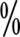 机关运行经费支出情况说明我单位不是行政机关，也不是非参照公务员管理事业单位，没有机关运行经费支出。十一、政府采购支出情况说明2019年度政府采购支出总额0万元，其中：政府采购货物支出0万元、政府采购工程支出0万元、政府采购服务支出0万元。授予中小企业合同金额0万元，占政府采购支出总额的0%，其中：授予小微企业合同金额0万元，占政府采购支出总额的0%。 十二、国有资产占用情况说明2019年期末，我部门共有车辆0辆，其中：省级领导干部用车0辆、主要领导干部用车0辆、机要通信用车0辆、应急保障车0辆、执法执勤用车0辆、特种专业技术用车0辆、离退休干部用车0辆、其他用车0辆；单位价值50万元以上通用设备0台（套），单位价值100万元以上专用设备0台（套）第四部分  名词解释一、财政拨款收入：单位从同级政府财政部门取得的财政预算资金。二、事业收入：事业单位开展专业业务活动及其辅助活动取得的收入。三、上级补助收入：事业单位从主管部门和上级单位取得的非财政补助收入。四、附属单位上缴收入：事业单位取得附属独立核算单位根据有关规定上缴的收入。五、经营收入：事业单位在专业业务活动及其辅助活动之外开展非独立核算经营活动取得的收入。六、其他收入：单位取得的除“财政拨款收入”、“事业收入”、“上级补助收入”、“附属单位上缴收入”、“经营收入”以外的各项收入。七、用事业基金弥补收支差额：事业单位在当年收入不足以安排当年支出的情况下，使用以前年度积累的事业基金（事业单位当年收支相抵后按国家规定提取、用于弥补以后年度收支差额的基金）弥补当年收支缺口的资金。八、基本支出：为保障机构正常运转、完成日常工作任务而发生的人员支出和公用支出。九、项目支出：基本支出之外为完成特定行政任务和事业发展目标所发生的支出。十、“三公”经费：纳入同级财政预决算管理“三公”经费，指部门使用财政拨款安排的因公出国（境）费、公务用车购置及运行费和公务接待费。其中，因公出国（境）费反映单位公务出国（境）的国际旅费、国外城市间交通费、住宿费、伙食费、培训费、公杂费等支出；公务用车购置及运行费反映反映单位公务用车车辆购置支出（含车辆购置税）及租用费、燃料费、维修费、过路过桥费、保险费、安全奖励费用等支出；公务接待费反映单位按规定开支的各类公务接待（含外宾接待）支出。十一、机关运行经费：为保障行政单位（含参照公务员法管理的事业单位）运行用于购买货物和服务的各项资金，包括办公及印刷费、邮电费、差旅费、会议费、福利费、日常维修费、专用材料及一般设备购置费、办公用房水电费、办公用房取暖费、办公用房物业管理费、公务用车运行维护费以及其他费用。十二、工资福利支出：单位支付给在职职工和编制外长期聘用人员的各类劳动报酬，以及为上述人员缴纳的各项社会保险费等。十三、商品和服务支出：单位购买商品和服务的支出。十四、对个人和家庭的补助支出：单位用于对个人和家庭的补助支出。十五、年末结转：本年度或以前年度预算安排，已执行但尚未完成或因客观条件发生变化无法按原计划实施，需延迟到以后年度按有关规定继续使用的资金。十六、年末结余：本年度或以前年度预算安排，已执行完毕或因客观条件发生变化无法按原预算安排实施，不需要再使用或无法按原预算安排继续使用的资金收入支出决算总表收入支出决算总表收入支出决算总表收入支出决算总表收入支出决算总表收入支出决算总表公开01表部门：濮阳县第三实验小学金额单位：万元收入收入收入支出支出支出项目行次金额项目行次金额栏次1栏次2一、一般公共预算财政拨款收入1567.86一、一般公共服务支出290.00二、政府性基金预算财政拨款收入20.00二、外交支出300.00三、上级补助收入30.00三、国防支出310.00四、事业收入40.00四、公共安全支出320.00五、经营收入50.00五、教育支出33527.02六、附属单位上缴收入60.00六、科学技术支出340.00七、其他收入70.00七、文化旅游体育与传媒支出350.008八、社会保障和就业支出3640.849九、卫生健康支出370.0010十、节能环保支出380.0011十一、城乡社区支出390.0012十二、农林水支出400.0013十三、交通运输支出410.0014十四、资源勘探信息等支出420.0015十五、商业服务业等支出430.0016十六、金融支出440.0017十七、援助其他地区支出450.0018十八、自然资源海洋气象等支出460.0019十九、住房保障支出470.0020二十、粮油物资储备支出480.0021二十一、灾害防治及应急管理支出490.0022二十二、其他支出500.002351本年收入合计24567.86本年支出合计52567.86用事业基金弥补收支差额250.00结余分配530.00年初结转和结余260.00年末结转和结余540.002755总计28567.86总计56567.86注：本表反映部门本年度的总收支和年末结转结余情况。本表金额转换为万元时，因四舍五入可能存在尾差。注：本表反映部门本年度的总收支和年末结转结余情况。本表金额转换为万元时，因四舍五入可能存在尾差。注：本表反映部门本年度的总收支和年末结转结余情况。本表金额转换为万元时，因四舍五入可能存在尾差。注：本表反映部门本年度的总收支和年末结转结余情况。本表金额转换为万元时，因四舍五入可能存在尾差。注：本表反映部门本年度的总收支和年末结转结余情况。本表金额转换为万元时，因四舍五入可能存在尾差。注：本表反映部门本年度的总收支和年末结转结余情况。本表金额转换为万元时，因四舍五入可能存在尾差。收入决算表收入决算表收入决算表收入决算表收入决算表收入决算表收入决算表收入决算表收入决算表收入决算表收入决算表收入决算表公开02表部门：濮阳县第三实验小学部门：濮阳县第三实验小学部门：濮阳县第三实验小学部门：濮阳县第三实验小学金额单位：万元项目项目项目项目本年收入合计财政拨款收入上级补助收入事业收入经营收入附属单位上缴收入其他收入功能分类科目编码功能分类科目编码功能分类科目编码科目名称本年收入合计财政拨款收入上级补助收入事业收入经营收入附属单位上缴收入其他收入功能分类科目编码功能分类科目编码功能分类科目编码科目名称本年收入合计财政拨款收入上级补助收入事业收入经营收入附属单位上缴收入其他收入功能分类科目编码功能分类科目编码功能分类科目编码科目名称本年收入合计财政拨款收入上级补助收入事业收入经营收入附属单位上缴收入其他收入栏次栏次栏次栏次1234567合计合计合计合计567.86567.860.000.000.000.000.00205205205教育支出527.02527.020.000.000.000.000.00205022050220502普通教育527.02527.020.000.000.000.000.00205020220502022050202  小学教育527.02527.020.000.000.000.000.00208208208社会保障和就业支出40.8440.840.000.000.000.000.00208052080520805行政事业单位离退休40.8440.840.000.000.000.000.00208050520805052080505  机关事业单位基本养老保险缴费支出40.8440.840.000.000.000.000.00注：本表反映部门本年度取得的各项收入情况。本表金额转换为万元时，因四舍五入可能存在尾差。注：本表反映部门本年度取得的各项收入情况。本表金额转换为万元时，因四舍五入可能存在尾差。注：本表反映部门本年度取得的各项收入情况。本表金额转换为万元时，因四舍五入可能存在尾差。注：本表反映部门本年度取得的各项收入情况。本表金额转换为万元时，因四舍五入可能存在尾差。注：本表反映部门本年度取得的各项收入情况。本表金额转换为万元时，因四舍五入可能存在尾差。注：本表反映部门本年度取得的各项收入情况。本表金额转换为万元时，因四舍五入可能存在尾差。注：本表反映部门本年度取得的各项收入情况。本表金额转换为万元时，因四舍五入可能存在尾差。注：本表反映部门本年度取得的各项收入情况。本表金额转换为万元时，因四舍五入可能存在尾差。注：本表反映部门本年度取得的各项收入情况。本表金额转换为万元时，因四舍五入可能存在尾差。注：本表反映部门本年度取得的各项收入情况。本表金额转换为万元时，因四舍五入可能存在尾差。注：本表反映部门本年度取得的各项收入情况。本表金额转换为万元时，因四舍五入可能存在尾差。财政拨款收入支出决算总表财政拨款收入支出决算总表财政拨款收入支出决算总表财政拨款收入支出决算总表财政拨款收入支出决算总表财政拨款收入支出决算总表财政拨款收入支出决算总表财政拨款收入支出决算总表财政拨款收入支出决算总表公开04表部门：濮阳县第三实验小学金额单位：万元收     入收     入收     入支     出支     出支     出支     出支     出支     出项目行次金额项目行次合计合计一般公共预算财政拨款政府性基金预算财政拨款项目行次金额项目行次合计合计一般公共预算财政拨款政府性基金预算财政拨款栏次1栏次2234一、一般公共预算财政拨款1567.86一、一般公共服务支出300.000.000.000.00二、政府性基金预算财政拨款20.00二、外交支出310.000.000.000.003三、国防支出320.000.000.000.004四、公共安全支出330.000.000.000.005五、教育支出34527.02527.02527.020.006六、科学技术支出350.000.000.000.007七、文化旅游体育与传媒支出360.000.000.000.008八、社会保障和就业支出3740.8440.8440.840.009九、卫生健康支出380.000.000.000.0010十、节能环保支出390.000.000.000.0011十一、城乡社区支出400.000.000.000.0012十二、农林水支出410.000.000.000.0013十三、交通运输支出420.000.000.000.0014十四、资源勘探信息等支出430.000.000.000.0015十五、商业服务业等支出440.000.000.000.0016十六、金融支出450.000.000.000.0017十七、援助其他地区支出460.000.000.000.0018十八、自然资源海洋气象等支出470.000.000.000.0019十九、住房保障支出480.000.000.000.0020二十、粮油物资储备支出490.000.000.000.0021二十一、灾害防治及应急管理支出500.000.000.000.0022二十二、其他支出510.000.000.000.002352本年收入合计24567.86本年支出合计53567.86567.86567.860.00年初财政拨款结转和结余250.00年末财政拨款结转和结余540.000.000.000.00一、一般公共预算财政拨款260.0055二、政府性基金预算财政拨款270.00562857总计29567.86总计58567.86567.86567.860.00注：本表反映部门本年度一般公共预算财政拨款和政府性基金预算财政拨款的总收支和年末结转结余情况。本表金额转换为万元时，因四舍五入可能存在尾差。注：本表反映部门本年度一般公共预算财政拨款和政府性基金预算财政拨款的总收支和年末结转结余情况。本表金额转换为万元时，因四舍五入可能存在尾差。注：本表反映部门本年度一般公共预算财政拨款和政府性基金预算财政拨款的总收支和年末结转结余情况。本表金额转换为万元时，因四舍五入可能存在尾差。注：本表反映部门本年度一般公共预算财政拨款和政府性基金预算财政拨款的总收支和年末结转结余情况。本表金额转换为万元时，因四舍五入可能存在尾差。注：本表反映部门本年度一般公共预算财政拨款和政府性基金预算财政拨款的总收支和年末结转结余情况。本表金额转换为万元时，因四舍五入可能存在尾差。注：本表反映部门本年度一般公共预算财政拨款和政府性基金预算财政拨款的总收支和年末结转结余情况。本表金额转换为万元时，因四舍五入可能存在尾差。注：本表反映部门本年度一般公共预算财政拨款和政府性基金预算财政拨款的总收支和年末结转结余情况。本表金额转换为万元时，因四舍五入可能存在尾差。注：本表反映部门本年度一般公共预算财政拨款和政府性基金预算财政拨款的总收支和年末结转结余情况。本表金额转换为万元时，因四舍五入可能存在尾差。注：本表反映部门本年度一般公共预算财政拨款和政府性基金预算财政拨款的总收支和年末结转结余情况。本表金额转换为万元时，因四舍五入可能存在尾差。一般公共预算财政拨款基本支出决算表一般公共预算财政拨款基本支出决算表一般公共预算财政拨款基本支出决算表一般公共预算财政拨款基本支出决算表一般公共预算财政拨款基本支出决算表一般公共预算财政拨款基本支出决算表一般公共预算财政拨款基本支出决算表一般公共预算财政拨款基本支出决算表一般公共预算财政拨款基本支出决算表一般公共预算财政拨款基本支出决算表一般公共预算财政拨款基本支出决算表一般公共预算财政拨款基本支出决算表公开06表部门：濮阳县第三实验小学部门：濮阳县第三实验小学金额单位：万元人员经费人员经费人员经费公用经费公用经费公用经费公用经费公用经费公用经费公用经费公用经费科目编码科目名称决算数科目编码科目名称决算数科目编码科目编码科目名称决算数决算数科目编码科目名称决算数科目编码科目名称决算数科目编码科目编码科目名称决算数决算数301工资福利支出430.38302商品和服务支出135.95307307债务利息及费用支出0.000.0030101  基本工资287.1030201  办公费21.333070130701  国内债务付息0.000.0030102  津贴补贴20.3530202  印刷费6.853070230702  国外债务付息0.000.0030103  奖金3.2430203  咨询费1.50310310资本性支出0.000.0030106  伙食补助费0.0030204  手续费0.003100131001  房屋建筑物购建0.000.0030107  绩效工资78.8530205  水费0.923100231002  办公设备购置0.000.0030108  机关事业单位基本养老保险缴费40.8430206  电费7.473100331003  专用设备购置0.000.0030109  职业年金缴费0.0030207  邮电费0.033100531005  基础设施建设0.000.0030110  职工基本医疗保险缴费0.0030208  取暖费0.003100631006  大型修缮0.000.0030111  公务员医疗补助缴费0.0030209  物业管理费7.683100731007  信息网络及软件购置更新0.000.0030112  其他社会保障缴费0.0030211  差旅费15.453100831008  物资储备0.000.0030113  住房公积金0.0030212  因公出国（境）费用0.003100931009  土地补偿0.000.0030114  医疗费0.0030213  维修（护）费21.253101031010  安置补助0.000.0030199  其他工资福利支出0.0030214  租赁费0.483101131011  地上附着物和青苗补偿0.000.00303对个人和家庭的补助1.5330215  会议费0.003101231012  拆迁补偿0.000.0030301  离休费0.0030216  培训费5.643101331013  公务用车购置0.000.0030302  退休费0.0030217  公务接待费0.003101931019  其他交通工具购置0.000.0030303  退职（役）费0.0030218  专用材料费32.143102131021  文物和陈列品购置0.000.0030304  抚恤金0.0030224  被装购置费0.003102231022  无形资产购置0.000.0030305  生活补助0.0030225  专用燃料费0.003109931099  其他资本性支出0.000.0030306  救济费0.0030226  劳务费0.00399399其他支出0.000.0030307  医疗费补助0.0030227  委托业务费0.003990639906  赠与0.000.0030308  助学金1.5330228  工会经费0.003990739907  国家赔偿费用支出0.000.0030309  奖励金0.0030229  福利费0.003990839908  对民间非营利组织和群众性自治组织补贴0.000.0030310  个人农业生产补贴0.0030231  公务用车运行维护费0.003999939999  其他支出0.000.0030399  其他对个人和家庭的补助0.0030239  其他交通费用0.8630240  税金及附加费用0.0030299  其他商品和服务支出14.34人员经费合计人员经费合计431.91公用经费合计公用经费合计公用经费合计公用经费合计公用经费合计公用经费合计135.95135.95注：本表反映部门本年度一般公共预算财政拨款基本支出明细情况。本表金额转换为万元时，因四舍五入可能存在尾差。注：本表反映部门本年度一般公共预算财政拨款基本支出明细情况。本表金额转换为万元时，因四舍五入可能存在尾差。注：本表反映部门本年度一般公共预算财政拨款基本支出明细情况。本表金额转换为万元时，因四舍五入可能存在尾差。注：本表反映部门本年度一般公共预算财政拨款基本支出明细情况。本表金额转换为万元时，因四舍五入可能存在尾差。注：本表反映部门本年度一般公共预算财政拨款基本支出明细情况。本表金额转换为万元时，因四舍五入可能存在尾差。注：本表反映部门本年度一般公共预算财政拨款基本支出明细情况。本表金额转换为万元时，因四舍五入可能存在尾差。注：本表反映部门本年度一般公共预算财政拨款基本支出明细情况。本表金额转换为万元时，因四舍五入可能存在尾差。注：本表反映部门本年度一般公共预算财政拨款基本支出明细情况。本表金额转换为万元时，因四舍五入可能存在尾差。注：本表反映部门本年度一般公共预算财政拨款基本支出明细情况。本表金额转换为万元时，因四舍五入可能存在尾差。注：本表反映部门本年度一般公共预算财政拨款基本支出明细情况。本表金额转换为万元时，因四舍五入可能存在尾差。注：本表反映部门本年度一般公共预算财政拨款基本支出明细情况。本表金额转换为万元时，因四舍五入可能存在尾差。